ACTE D'ENGAGEMENT_________________________(A.E.)Pouvoir adjudicateur :LOGONNA-DAOULASCREATION D’UNE CANALISATION DE TRANSFERT DES EAUX BRUTES DU CAPTAGE DE PORSGUENOU – LOGONNA-DAOULASCet acte d’engagement :En cas de variantes, le candidat devra les présenter dans des documents indépendants mais similaires aux documents demandés pour la présentation de l’offre de base.MARCHE PUBLIC DE TRAVAUX________________________Cadre réservé à l'AdministrationCadre réservé à l'AdministrationMarché sur appel d'offres ouvert passé en application des articles 33, 57 à 59 du Code des Marchés Publics.Maîtrise d'ouvrage	:   COMMUNE DE LOGONNA-DAOULASMaître d'œuvre	:   Eau du Ponant:Personne habilitée à donner les renseignements prévus à l'article 109 du Code des Marchés Publics	:   Le Maire de la commune de logonna-daoulas.Ordonnateur	:    Le Maire de la COMMUNE DE LOGONNA-DAOULAS.Comptable public assignataire des paiements : le Trésorier Principal de la COMMUNE DE LOGONNA-DAOULASArticle 1er - CONTRACTANT Veuillez compléter l’intégralité des informations dans la rubrique vous concernant :Vous êtes une entreprise individuelleJe soussigné,	Madame, Monsieur      	agissant en mon nom personnel,	domicilié à      	adresse électronique       	(cette adresse a vocation à être utilisée dans le cadre de la procédure, veillez à renseigner 
une adresse électronique valide).	numéro de téléphone      	numéro de télécopie      	N° S.I.R.E.T. (14 chiffres)      Vous êtes une société (ou un groupement d’intérêt économique)Nous soussignés,	Madame, Monsieur      	agissant en qualité de      	pour le compte de la Société       (Intitulé complet et forme juridique de la Société)	Catégorie : 	 TPE (< 10 salariés)				 PME (entre 10 et 249 salariés)				 ETI-GE (> 250 salariés)				 SCOP				 Groupement de producteurs agricoles				 Artisan				 Société coopérative d’artisans				 Entreprise adaptée				 E.S.A.T.				 Autre :      	ayant son siège social à      	adresse de l’établissement*      	adresse électronique       	(cette adresse a vocation à être utilisée dans le cadre de la procédure, veillez à renseigner 
une adresse électronique valide).	numéro de téléphone      	numéro de télécopie      	N° S.I.R.E.T. (14 chiffres)      Vous êtes un groupement d’opérateurs économiquesRemplir ici les informations relatives au mandataire, puis compléter l’annexe au présent acte d’engagement identifiant les opérateurs économiques membres du groupement. Nous soussignés,	Madame, Monsieur      	agissant en qualité de      	pour le compte de la Société       (Intitulé complet et forme juridique de la Société)	Catégorie : 	 TPE (< 10 salariés)				 PME (entre 10 et 249 salariés)				 ETI-GE (> 250 salariés)				 SCOP				 Groupement de producteurs agricoles				 Artisan				 Société coopérative d’artisans				 Entreprise adaptée				 E.S.A.T.				 Autre :      	ayant son siège social à      	adresse de l’établissement*      	adresse électronique       	(cette adresse a vocation à être utilisée dans le cadre de la procédure, veillez à renseigner 
une adresse électronique valide).	numéro de téléphone      	numéro de télécopie      	N° S.I.R.E.T. (14 chiffres)      	désignée mandataire :		 du groupement solidaire 		 solidaire du groupement conjoint		 non solidaire du groupement conjoint	constitué entre les opérateurs économiques cités en annexe au présent acte d’engagement.-	après avoir pris connaissance des pièces constitutives du présent marché, mentionnées 
par ordre de priorité décroissante ci-dessous et après les avoir acceptées, à savoir :a) Pièces particulières :- Acte d'Engagement (A.E.) et ses annexes :• en cas de groupement, annexe n°1 identifiant les opérateurs économiques membres du groupement• en cas de groupement conjoint, annexe n°2 relative à la répartition des prestations par cotraitant• Décomposition du Prix Global Forfaitaire- Cahier des Clauses Administratives Particulières (C.C.A.P.)- Cahier des Clauses Techniques Particulières (C.C.T.P.) et ses annexesassorti de plan b) Pièces générales :Les documents applicables étant ceux en vigueur au premier jour du mois d'établissement des prix, tel que ce mois est défini au 3.3.2 du C.C.A.P. :- Cahier des Clauses Techniques Générales (C.C.T.G.) et D.T.U. applicables au présent marché ;- Cahier des Clauses Administratives Générales (C.C.A.G.) applicables aux marchés publics de travaux ;Le prestataire déclare bien connaître les pièces. Celles-ci, bien que non jointes matériellement au marché, sont réputées en faire partie intégrante. - après avoir fourni l'ensemble des documents requis à l'appui de notre candidature,- nous engageons sans réserve, conformément aux stipulations des documents visés ci-dessus, à honorer les obligations qui nous incombent.L'offre ainsi présentée ne nous lie toutefois que si son acceptation nous est notifiée dans un délai de cent-vingt jours à compter de la date limite de remise des offres.Article 2 - PRIXLe présent marché est conclu en euros (€).Les modalités de révision ou d'actualisation des prix sont fixées au C.C.A.P.Les prestations seront rémunérées par application d'un prix global forfaitaire égal à :Option(s) technique(s)Sans objet.Sous-traitance :La sous-traitance de certaines parties du marché pourra s'effectuer sous réserve du respect des dispositions prévues aux articles 112 à 117 du Code des Marchés Publics.Les conditions d'acceptation des sous-traitants et l'agrément de ses conditions de paiement constituent des obligations prévues par l'article 3 de la loi n° 75-1334 du 
31 décembre 1975 modifiée relative à la sous-traitance.L'annexe au présent acte d'engagement indique la nature et le montant des prestations que nous envisageons de faire exécuter par un sous-traitant payé directement, le nom de ce sous-traitant et les conditions de paiement du contrat de sous-traitance ; le montant des prestations sous-traitées indiqué dans cette annexe constitue le montant maximal de la créance que le sous-traitant pourra présenter en nantissement.Cette annexe constitue une demande d'acceptation du sous-traitant et d'agrément des conditions de paiement du contrat de sous-traitance, demande qui est réputée prendre effet à la date de notification du marché ; cette notification est réputée emporter acceptation du 
sous-traitant et agrément des conditions de paiement du contrat de sous-traitance.Le montant total des prestations que nous envisageons de sous-traiter conformément à cette annexe est de :(en lettres)(en chiffres)Le montant maximal de la créance que nous pourrons présenter en nantissement est ainsi de :(en lettres)(en chiffres)Article 3 - DÉLAI D’EXECUTIONLes travaux seront exécutés dans le délai maximum de 4 semaines à compter de la date fixée par l'ordre de service qui prescrira de les commencer.Article 4 - PAIEMENTSLe pouvoir adjudicateur se libèrera des sommes dues au titre du présent marché en en faisant porter le montant au crédit du compte ouvert Veuillez renseigner le cadre correspondant à votre situationCandidat uniqueau nom de : 	     sous les références ci-après :-	code établissement	: 	     -	code guichet	:	     -	n° de compte	: 	     -	clé R.I.B.	:	     à (nom et adresse de la banque)   : 	     Groupement solidairePaiement des sommes sur un compte unique :Les soussignés entrepreneurs groupés solidaires, autres que le mandataire, donnent par les présentes à ce mandataire qui l’accepte, procuration à l’effet de percevoir pour leur compte les sommes qui leur sont dues en exécution du marché par règlement au compte ci-dessus du mandataire. Ces paiements seront libératoires vis-à-vis des entrepreneurs groupés solidaires.au nom de : 	     sous les références ci-après :-	code établissement	: 	     -	code guichet	:	     -	n° de compte	: 	     -	clé R.I.B.	:	     à (nom et adresse de la banque)   : 	     Groupement conjoint*Cotraitant 1 (Mandataire)au nom de : 	     sous les références ci-après :-	code établissement	: 	     -	code guichet	:	     -	n° de compte	: 	     -	clé R.I.B.	:	     à (nom et adresse de la banque)   : 	     Cotraitant 2au nom de : 	     sous les références ci-après :-	code établissement	: 	     -	code guichet	:	     -	n° de compte	: 	     -	clé R.I.B.	:	     à (nom et adresse de la banque)   : 	     Cotraitant 3au nom de : 	     sous les références ci-après :-	code établissement	: 	     -	code guichet	:	     -	n° de compte	: 	     -	clé R.I.B.	:	     à (nom et adresse de la banque)   : 	     Cotraitant 4au nom de : 	     sous les références ci-après :-	code établissement	: 	     -	code guichet	:	     -	n° de compte	: 	     -	clé R.I.B.	:	     à (nom et adresse de la banque)   : 	     Article 5 - AVANCESans objet.Article 6 - RÉSILIATION EN CAS D’INEXACTITUDE DES RENSEIGNEMENTSLe marché est résilié en cas d’inexactitude des renseignements fournis par le candidat retenu concernant sa situation sociale, fiscale, judiciaire et pénale.A                 ,  le       (Lieu et date à compléter par le candidat)Signature et cachet du candidat,Décision de la personne publique, ne complétez pas ce paragraphe, il le sera par la personne publiqueMontant (TTC) arrêté en lettres à :Visas :Est acceptée la présente offre pour valoir acte d'engagement.		A  LOGONNA-DAOULAS,  leLe représentant du Pouvoir Adjudicateur : Date d'effet du marché :Reçu l'avis de réception postal de la notification du marché le (Date de réception de l'avis à compléter par l’administration)ANNEXE N°1 A L’ACTE D’ENGAGEMENTOPERATEURS ECONOMIQUES MEMBRES DU GROUPEMENT CANDIDATCette annexe est à renseigner impérativement par les entrepreneurs candidatant en groupement pour compléter l’article 1 :Cotraitant n° 1Madame, Monsieur      Agissant en qualité de       pour mon propre compte ;Nom commercial et dénomination sociale      Adresse      Adresse électronique      Numéro de téléphone      	Télécopie      Numéro de SIRET       pour la Société      agissant en qualité de      pour le compte de la Société       (Intitulé complet et forme juridique de la Société)Catégorie : 	 TPE (< 10 salariés)			 PME (entre 10 et 249 salariés)			 ETI-GE (> 250 salariés)			 SCOP			 Groupement de producteurs agricoles			 Artisan			 Société coopérative d’artisans			 Entreprise adaptée			 E.S.A.T.			 Autre :      ayant son siège social à      adresse de l’établissement*      adresse électronique      Numéro de téléphone      	Télécopie      Numéro de SIRET      Cotraitant n° 2Madame, Monsieur      Agissant en qualité de       pour mon propre compte ;Nom commercial et dénomination sociale      Adresse      Adresse électronique      Numéro de téléphone      	Télécopie      Numéro de SIRET       pour la société      agissant en qualité de      pour le compte de la Société       (Intitulé complet et forme juridique de la Société)Catégorie : 	 TPE (< 10 salariés)			 PME (entre 10 et 249 salariés)			 ETI-GE (> 250 salariés)			 SCOP			 Groupement de producteurs agricoles			 Artisan			 Société coopérative d’artisans			 Entreprise adaptée			 E.S.A.T.			 Autre :      ayant son siège social à      adresse de l’établissement*      adresse électronique      Numéro de téléphone      	Télécopie      Numéro de SIRET      Cotraitant n° 3Madame, Monsieur      Agissant en qualité de       pour mon propre compte ;Nom commercial et dénomination sociale      Adresse      Adresse électronique      Numéro de téléphone      	Télécopie      Numéro de SIRET       pour la société      agissant en qualité de      pour le compte de la Société       (Intitulé complet et forme juridique de la Société)Catégorie : 	 TPE (< 10 salariés)			 PME (entre 10 et 249 salariés)			 ETI-GE (> 250 salariés)			 SCOP			 Groupement de producteurs agricoles			 Artisan			 Société coopérative d’artisans			 Entreprise adaptée			 E.S.A.T.			 Autre :      ayant son siège social à      adresse de l’établissement*      adresse électronique      Numéro de téléphone      	Télécopie      Numéro de SIRET      Cotraitant n° 4Madame, Monsieur      Agissant en qualité de       pour mon propre compte ;Nom commercial et dénomination sociale      Adresse      Adresse électronique      Numéro de téléphone      	Télécopie      Numéro de SIRET       pour la société      agissant en qualité de      pour le compte de la Société       (Intitulé complet et forme juridique de la Société)Catégorie : 	 TPE (< 10 salariés)			 PME (entre 10 et 249 salariés)			 ETI-GE (> 250 salariés)			 SCOP			 Groupement de producteurs agricoles			 Artisan			 Société coopérative d’artisans			 Entreprise adaptée			 E.S.A.T.			 Autre :      ayant son siège social à      adresse de l’établissement*      adresse électronique      Numéro de téléphone      	Télécopie      Numéro de SIRET      ANNEXE N°2 A L’ACTE D’ENGAGEMENTREPARTITION DES PRESTATIONS PAR COTRAITANTSCette annexe est à renseigner impérativement par le candidat en cas de groupement conjoint.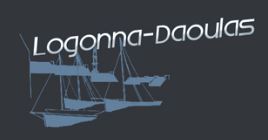 Correspond à la solution de base unique de la consultation.Correspond à la solution de base(une ou des variantes faisant l’objet d’une présentation distincte).Correspond à une variante.Précisez laquelle :      Marché n° : Montant H.T. en €	:Montant T.T.C. en € 	:Montant hors T.V.A. 	€T.V.A. au taux de       % 	€Montant T.V.A. incluse 	€ en lettres T.T.C. :Le montant du marché est le suivant :Montant hors TVA (offre de base) :Montant hors TVA (offre de base) :Montant hors TVA (offre de base) :€Option(s) retenue(s) :Option(s) retenue(s) :Option(s) retenue(s) :€Variante retenue : Variante retenue : Variante retenue : €Total HT :Total HT :Total HT :€Total TVA : Total TVA : Total TVA : €Montant TTC : Montant TTC : Montant TTC : €Désignation de l’entreprisePrestations concernéesMontant H.T.Taux T.V.A.Montant T.T.C.Totaux